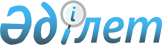 О правилах обеспечения периодичности бюджетных изъятий из областных бюджетов, бюджетов городов Астаны и Алматы в республиканский бюджет
					
			Утративший силу
			
			
		
					Постановление Правительства Республики Казахстан от 4 мая 1999 года № 528. Утратило силу - постановлением Правительства РК от 25 июля 2002 года № 832 ~P020832 .
      Сноска. Утратило силу постановлением Правительства РК от 25.07.2002 № 832 (вступает в силу с 01.01.2002).
      Во исполнение статьи 8 Закона Республики Казахстан от 1 апреля 1999 года "О бюджетной системе" Z990357_ Правительство Республики Казахстан постановляет: 
      1. Утвердить прилагаемые Правила обеспечения периодичности бюджетных изъятий из областных бюджетов, бюджетов городов Астаны и Алматы в республиканский бюджет. 
      2. Министерству финансов Республики Казахстан определять размеры бюджетных изъятий из областных бюджетов, бюджетов городов Астаны и Алматы в республиканский бюджет в процентах от доходной части бюджетов областей, городов Астаны и Алматы в соответствии с законом о республиканском бюджете на соответствующий финансовый год и указанными Правилами. 
      3. Акимам областей, городов Астаны и Алматы при необходимости осуществления бюджетных изъятий из бюджетов районов и городов принять меры по внедрению механизма взаимоотношений с нижестоящими бюджетами, обеспечивающего перечисления бюджетных изъятий в республиканский бюджет без образования дебетовых остатков на счетах областных бюджетов, бюджетов городов Астаны и Алматы. 
      4. Контроль за исполнением настоящего постановления возложить на Министерство финансов Республики Казахстан. 
      5. Настоящее постановление вступает в силу со дня подписания. 
      Исполняющий обязанности
      Премьер-Министр 
      Республики Казахстан 
      1. Настоящие Правила разработаны на основе Закона Республики Казахстан от 1 апреля 1999 года "О бюджетной системе" и определяют периодичность бюджетных изъятий из областных бюджетов, бюджетов городов Астаны и Алматы в республиканский бюджет (далее - бюджетных изъятий) во исполнение закона о республиканском бюджете на соответствующий финансовый год. 
      2. Министерству финансов Республики Казахстан в месячный срок после вступления в силу закона о республиканском бюджете на соответствующий финансовый год определяет размеры бюджетных изъятий в процентах от согласованной с ним доходной части бюджетов областей, городов Астаны и Алматы (далее - проценты бюджетных изъятий) и доводит их до акимов областей, городов Астаны и Алматы (далее - Акимы). 
      Сноска. В пункт 2 внесены изменения - постановлением Правительства РК от 30 июля 1999 г. N 1083 P991083_ . 
      3. Проценты бюджетных изъятий определяются исходя из объемов бюджетных изъятий, установленных законом о республиканском бюджете на соответствующий финансовый год и сумм доходной части бюджетов областей, городов Астаны и Алматы. 
      4. Акимы предусматривают помесячное распределение бюджетных изъятий, утвержденных маслихатами в расходной части областных бюджетов, бюджетов городов Астаны и Алматы, исходя из процентов, доведенных Министерством финансов Республики Казахстан. 
      5. Перечисление бюджетных изъятий производится территориальными органами Комитета казначейства Министерства финансов Республики Казахстан (далее - территориальные органы казначейства) в пределах утвержденных объемов бюджетных изъятий путем самостоятельного открытия финансового разрешения и списания мемориальным ордером с текущего счета областного (городского) финансового управления сумм, рассчитанных исходя из процентов бюджетных изъятий и доходов бюджетов областей, городов Астаны и Алматы по итогам дня. Областные финансовые управления, финансовые управления городов Астаны и Алматы при формировании отчета об исполнении областных бюджетов, бюджетов городов Астаны и Алматы отражают в расходной части суммы бюджетных изъятий, списанные с их счетов мемориальными ордерами территориального органа казначейства. 
      Сноска. В пункт 5 внесены изменения - постановлениями Правительства РК от 30 июля 1999 г. N 1083 P991083_ ; от 10 мая 2000 г. N 694 Р000694_ . 
      5-1. При расчете сумм бюджетных изъятий по итогам дня не учитываются поступления: 
      задолженности хозяйствующих субъектов по платежам в местный бюджет, погашаемой в счет кредиторской задолженности государственных учреждений, финансируемых из местного бюджета, в порядке, установленном законодательством; 
      вознаграждений (интересов) по кредитам, выделяемым из местного бюджета для осуществления региональных инвестиционных программ за счет средств, заимствованных местными исполнительными органами на эти цели в пределах лимита заимствования, установленного законодательством. 
      Сноска. Дополнено пунктом 5-1 - постановлением Правительства РК от 10 мая 2000 г. N 694 P000694_ . 
      6. Министерство финансов Республики Казахстан ежемесячно определяет суммы переплаты и недоплаты бюджетных изъятий и в трехдневный срок доводит их до соответствующих территориальных органов казначейства. 
      Территориальные органы казначейства: 
      при наличии переплаты бюджетных изъятий за предыдущие месяцы не производят бюджетные изъятия на сумму переплаты; 
      при наличии недоплаты бюджетных изъятий по расчетам на конец предыдущего месяца производят бюджетные изъятия сверх сумм, определенных согласно пункту 5 настоящих Правил, до восстановления размера недоплаты, но не свыше 50% от остатков, находящихся на текущих счетах областных финансовых управлений, финансовых управлений городов Астаны и Алматы на начало текущего дня. 
      7. В случае недовыполнения доходной части бюджетов областей и городов Астаны и Алматы, бюджетные изъятия производятся пропорционально исполнению доходной части указанных бюджетов и осуществляются с учетом условий, определенных пунктами 5 и 6 настоящих Правил. 
      8. Бюджетные изъятия производятся в течение финансового года в пределах сумм, установленных законом о республиканском бюджете и помесячным распределением бюджетных изъятий согласно росписи доходов и расходов областных бюджетов, бюджетов городов Астаны и Алматы. В случае превышения в течение месяца суммы бюджетных изъятий, подлежащей перечислению в республиканский бюджет над суммой бюджетного изъятия, определенного росписью доходов и расходов местного бюджета, в установленном законодательством порядке вносится изменение в роспись доходов и расходов областных бюджетов, бюджетов городов Астаны и Алматы. 
      Сноска. В пункт 8 внесены изменения - постановлением Правительства 
      РК от 10 мая 2000 г. N 694  
      P000694_
       .
      9. Окончательный расчет по бюджетным изъятиям за текущий финансовый 
      год производится в счетный период, исходя из фактически сложившихся 
      поступлений в бюджеты областей, городов Астаны и Алматы за год по 
      состоянию на 31 декабря текущего финансового года.
      10. Контроль за полнотой и своевременностью перечисления бюджетных 
      изъятий осуществляется территориальными органами казначейства.
      (Специалисты: Кушенова Д.
                         Жакупова Э.) 
					© 2012. РГП на ПХВ «Институт законодательства и правовой информации Республики Казахстан» Министерства юстиции Республики Казахстан
				Утвержденыпостановлением Правительства
Республики Казахстан
от 4 мая 1999 года № 528                                 Правила             обеспечения периодичности бюджетных изъятий из областных           бюджетов, бюджетов городов Астаны и Алматы в республиканский                                   бюджет 